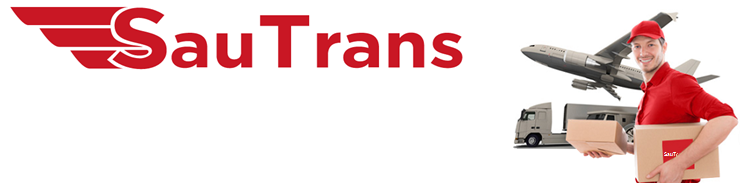  город Москва, Пресненская набережная, дом 12, ММДЦ «МОСКВА – СИТИ»                                                                     +7(495)407-07-49; +7(499)551-01-01 www.SauTrans.com; SauTrans@ya.ruГруппа транспортных компаний «СауТранс» существует на рынке грузовых автомобильных перевозок более 9 лет и имеет отличную репутацию в профессиональной среде. Мы имеем возможность предложить самые оптимальные решения по доставке грузов и обеспечить стабильность и качество исполнения взятых на себя обязательств.ВНИМАНИЕ! Тарифы могут меняться в большую, или меньшую сторону в зависимости от сезонности.Тарифы из других город России и стран СНГ Вы можете уточнить у менеджеров;Размер доплаты за дополнительное место загрузки/выгрузки в одном городе – 1500 руб/место;Простой техники: 2500 руб/сутки;Свободное время на погрузку -   5 часов;Свободное время на выгрузку -  5 часов;Подача автотранспорта круглосуточная.М А Р Ш Р У Т М А Р Ш Р У Т до 0,5 тонндо 2 тонндо 3 тонндо 5 тонндо 10 тонндо 20 тоннМ А Р Ш Р У Т М А Р Ш Р У Т до 10 м/куб до 16 м/кубдо 20 м/кубдо 32 м/кубдо 47 м/кубдо 96 м/куб Город загрузкиГород доставкидо 10 м/куб до 16 м/кубдо 20 м/кубдо 32 м/кубдо 47 м/кубдо 96 м/куб ТАРИФЫ НА ПЕРЕВОЗКУ ИЗ МОСКВЫТАРИФЫ НА ПЕРЕВОЗКУ ИЗ МОСКВЫТАРИФЫ НА ПЕРЕВОЗКУ ИЗ МОСКВЫТАРИФЫ НА ПЕРЕВОЗКУ ИЗ МОСКВЫТАРИФЫ НА ПЕРЕВОЗКУ ИЗ МОСКВЫТАРИФЫ НА ПЕРЕВОЗКУ ИЗ МОСКВЫТАРИФЫ НА ПЕРЕВОЗКУ ИЗ МОСКВЫТАРИФЫ НА ПЕРЕВОЗКУ ИЗ МОСКВЫМоскваАдлер3000035000430005000071300120750МоскваАксай190002200027000320004600056350МоскваАрхангельск230002700033000400005175069000МоскваАстрахань260003100037000410005520071300МоскваБелгород125001400017000195002645028750МоскваВеликие Луки100001200014000160002185026450МоскваВелик. Новгород100001200014400156001932022770МоскваВладикавказ330003800045000500006900092000МоскваВладимир500070008500100001495017250МоскваВолгоград180002100026000320004370051750МоскваВологда90001100013500160002070026450МоскваВоронеж100001300016000180002300029900МоскваГрозный340004000045000520007130097750МоскваЕкатеринбург340003900046000520007015092000МоскваИваново650085001100120001725020700МоскваИжевск220002700033000380005175069000МоскваЙошкар-Ола150002000022000250003335042550МоскваИркутск95000105000125000140000189750258750МоскваКазань160002000023000270003795049450МоскваКалининград2500035000450005500069000103500МоскваКалуга50007000850010000126515525МоскваКиров170001900022000270003795050600МоскваКострома6500800010000120001725020700МоскваКраснодар250003000036000400005405069000МоскваКрасноярск7500081000100000115000157550207000МоскваКурган350004100050000550007475097750МоскваКурск100001300016000180002300028750МоскваЛипецк80001000012000140001955024150МоскваМагнитогорск300003500043000480006900086250МоскваМахачкала330003800046000520006900092000МоскваМинерал. Воды290003400040000450006095080500МоскваМурманск340004000047000530007360097750МоскваНабереж. Челны 190002200028000330004370057500МоскваНальчик310003600043000480006440082800МоскваНижн. Новгород7500900012000135001840026450МоскваНижний Тагил330003800046000520006900092000МоскваНовороссийск270003200038000430005750074750МоскваНовосибирск62000700008200095000129950166750МоскваОмск49000540006500075000103500129950МоскваОрел7000850012000135001840024150МоскваОренбург270003200038000430005750074750МоскваПенза12000160001900023000299003910МоскваПермь270003200038000430005750074750МоскваПетрозаводск180002100026000320004370051750МоскваПятигорск300003400041000470006325080500МоскваРостов-на-Дону200002400029000320004370056350МоскваРязань500070009000110001380015525МоскваСамара200002400029000320004370052900МоскваСанкт-Петербург100001200015000170002185026450МоскваСаратов150001900022000260003450046000МоскваСмоленск75001000012000150001955023000МоскваСочи3000035000430005000071300120750МоскваСтаврополь260003100037000420005635071300МоскваСтерлитамак270003200038000430005750072450МоскваСургут50000600007200082000115000149500МоскваСыктывкар240002900034000390005290067620МоскваТамбов90001100013500160002070026450МоскваТверь500070009000110001380016100МоскваТольятти180002100026000320004370051750МоскваТомск65000700008500098000138000178250МоскваТула500070009000110001380014950МоскваТюмень4000045000540006000083950109250МоскваУльяновск160002100024000280003680048300МоскваУфа250003000035000400005405070150МоскваЧебоксары125001500018500210002875037950МоскваЧелябинск320003700045000500006900089700МоскваЭнгельс150001900022000260003450046000МоскваЯрославль6000800011000120001610021850ТАРИФЫ НА ПЕРЕВОЗКУ ИЗ САНКТ-ПЕТЕРБУРГАТАРИФЫ НА ПЕРЕВОЗКУ ИЗ САНКТ-ПЕТЕРБУРГАТАРИФЫ НА ПЕРЕВОЗКУ ИЗ САНКТ-ПЕТЕРБУРГАТАРИФЫ НА ПЕРЕВОЗКУ ИЗ САНКТ-ПЕТЕРБУРГАТАРИФЫ НА ПЕРЕВОЗКУ ИЗ САНКТ-ПЕТЕРБУРГАТАРИФЫ НА ПЕРЕВОЗКУ ИЗ САНКТ-ПЕТЕРБУРГАТАРИФЫ НА ПЕРЕВОЗКУ ИЗ САНКТ-ПЕТЕРБУРГАТАРИФЫ НА ПЕРЕВОЗКУ ИЗ САНКТ-ПЕТЕРБУРГАСанкт-Петербург Адлер48000540006360075600109020193200Санкт-Петербург Аксай3800042000480006000082800103500Санкт-Петербург Архангельск250002760031200396005520069000Санкт-Петербург Астрахань4700050400600007200096600113160Санкт-Петербург Белгород280003120034800396005382063480Санкт-Петербург Великие Луки100001200013200156002070023460Санкт-Петербург Велик. Новгород600078008400108001380015180Санкт-Петербург Владикавказ50000576006480078000110400144900Санкт-Петербург Владимир180002040024000300004140055200Санкт-Петербург Волгоград340003960045600552007452088320Санкт-Петербург Вологда110001440016800192002484028980Санкт-Петербург Воронеж220002640030000384005244059340Санкт-Петербург Грозный52000576006480081600124200151800Санкт-Петербург Екатеринбург52000588006720079200107640129720Санкт-Петербург Иваново200002400028800348004692055200Санкт-Петербург Ижевск4400048000576006720091080107640Санкт-Петербург Йошкар-Ола320003840045600540007452086940Санкт-Петербург Иркутск120000132000150000204000276000331200Санкт-Петербург Казань320003600044400540007452086940Санкт-Петербург Калининград220002520030000348004692055200Санкт-Петербург Калуга160001920021600276003864046920Санкт-Петербург Киров310003480043200540007314086940Санкт-Петербург Кострома200002400028800348004692055200Санкт-Петербург Краснодар380004320051600636008556099360Санкт-Петербург Красноярск100000108000126000162000220800262200Санкт-Петербург Курган58000624007560088800121440144900Санкт-Петербург Курск220002640030000384005244059340Санкт-Петербург Липецк220002640030000384005244059340Санкт-Петербург Магнитогорск58000636007560090000121440144900Санкт-Петербург Махачкала58000636007560090000121440144900Санкт-Петербург Москва150001680019800234003174037260Санкт-Петербург Минерал. Воды4800051600612007200099360117300Санкт-Петербург Мурманск300003480042000516007038082800Санкт-Петербург Набереж. Челны 380004200049200600008280096600Санкт-Петербург Нальчик50000564006720081600113160135240Санкт-Петербург Нижн. Новгород220002640030000348004692055200Санкт-Петербург Нижний Тагил52000588006960084000115920136620Санкт-Петербург Новороссийск4200046800564006600089700106260Санкт-Петербург Новосибирск7500084000103200126000175260208380Санкт-Петербург Омск740008040092400111600150420179400Санкт-Петербург Орел200002400028800336004692056580Санкт-Петербург Оренбург48000528006480078000107640126960Санкт-Петербург Пенза270003120037200444005934073140Санкт-Петербург Пермь4000046800552006360085560104880Санкт-Петербург Петрозаводск100001200014400168002208026220Санкт-Петербург Пятигорск4700051600612007200099360117300Санкт-Петербург Ростов-на-Дону330003960046800540007452088320Санкт-Петербург Рязань170001920021600276003864046920Санкт-Петербург Самара380004200048000576007866093840Санкт-Петербург Саратов340003960045600552007452088320Санкт-Петербург Смоленск130001560018000216003036035880Санкт-Петербург Сочи48000540006360075600109020193200Санкт-Петербург Ставрополь4200045600552006600091080107640Санкт-Петербург Сургут750008400098400116400158700184920Санкт-Петербург Сыктывкар280003480040800504007176086940Санкт-Петербург Тамбов220002640031200384005244062100Санкт-Петербург Тверь100001200015600192002622031740Санкт-Петербург Тольятти340003840045600540007590091080Санкт-Петербург Томск8600096000112800133200180780213900Санкт-Петербург Тула170001920021600276003864046920Санкт-Петербург Тюмень56000624007560088800121440144900Санкт-Петербург Ульяновск300003600044400540007314086940Санкт-Петербург Уфа4200048000576006960093840110400Санкт-Петербург Чебоксары280003240039600468006210074520Санкт-Петербург Челябинск48000564006840081600114540136620Санкт-Петербург Энгельс330003960045600552007452089700Санкт-Петербург Ярославль140001680020400252003588042780ТАРИФЫ НА ПЕРЕВОЗКУ ИЗ ЕКАТЕРИНБУРГАТАРИФЫ НА ПЕРЕВОЗКУ ИЗ ЕКАТЕРИНБУРГАТАРИФЫ НА ПЕРЕВОЗКУ ИЗ ЕКАТЕРИНБУРГАТАРИФЫ НА ПЕРЕВОЗКУ ИЗ ЕКАТЕРИНБУРГАТАРИФЫ НА ПЕРЕВОЗКУ ИЗ ЕКАТЕРИНБУРГАТАРИФЫ НА ПЕРЕВОЗКУ ИЗ ЕКАТЕРИНБУРГАТАРИФЫ НА ПЕРЕВОЗКУ ИЗ ЕКАТЕРИНБУРГАТАРИФЫ НА ПЕРЕВОЗКУ ИЗ ЕКАТЕРИНБУРГАЕкатеринбургАдлер33000420005000078000106950143750ЕкатеринбургАксай4000045000550006200086250112700ЕкатеринбургАрхангельск300003500044000550007475097750ЕкатеринбургАстрахань4000045000550006200086250112700ЕкатеринбургБелгород3000035000500006000080500112700ЕкатеринбургВеликие Луки4000045000550006200086250115000ЕкатеринбургВелик. Новгород3000035000500006000080500112700ЕкатеринбургВладикавказ4500051000620007000097750132250ЕкатеринбургВладимир170002000025000300004370057500ЕкатеринбургВолгоград300003500045000500006900086250ЕкатеринбургВологда280003300043000480006670086250ЕкатеринбургВоронеж220002500045000530007130094300ЕкатеринбургГрозный50000550006500072000102350143750ЕкатеринбургИваново250003000040000450006325080500ЕкатеринбургИжевск80001000018000230002990040250ЕкатеринбургЙошкар-Ола220002500030000350004715063250ЕкатеринбургИркутск60000680008200095000132250178250ЕкатеринбургКазань120001500028000340004370057500ЕкатеринбургКалининград750008500095000120000166750201250ЕкатеринбургКалуга220002600045000550007475086250ЕкатеринбургКиров160001900024000280003795046000ЕкатеринбургКострома170002000035000400005750074750ЕкатеринбургКраснодар250003000036000450006325080500ЕкатеринбургКрасноярск4000045000550006500088550120750ЕкатеринбургКурган6000800011000150001955025300ЕкатеринбургКурск2200026000450005500074750103500ЕкатеринбургЛипецк320003500045000500006900088550ЕкатеринбургМагнитогорск120001500018000210002990033350ЕкатеринбургМахачкала5000055000650007200097750143750ЕкатеринбургМосква170002000025000300004370057500ЕкатеринбургМинерал. Воды250003000035000450006325074750ЕкатеринбургМурманск55000620007500085000120750166750ЕкатеринбургНабереж. Челны 150001700020000250003450042550ЕкатеринбургНальчик2700032000450005500080500109250ЕкатеринбургНижн. Новгород150001700024000330004370059800ЕкатеринбургНижний Тагил4000600010000110001495017250ЕкатеринбургНовороссийск270003200040000500007475097750ЕкатеринбургНовосибирск300003500040000450006325086250ЕкатеринбургОмск180002000025000300004025051750ЕкатеринбургОрел3500040000500005500074750103500ЕкатеринбургОренбург160001900024000280003795046000ЕкатеринбургПенза220002700035000400005175069000ЕкатеринбургПермь6000800010000120001725023000ЕкатеринбургПетрозаводск4000045000550006000086250112700ЕкатеринбургПятигорск250003000038000550007475089700ЕкатеринбургРостов-на-Дону240002800035000450005980080500ЕкатеринбургРязань180002000030000400005750069000ЕкатеринбургСамара160001800025000300004025051750ЕкатеринбургСаратов240002800035000400005405069000ЕкатеринбургСмоленск4000045000550006000086250112700ЕкатеринбургСочи2700032000440005500071300132250ЕкатеринбургСтаврополь240002700035000450006325086250ЕкатеринбургСургут220002500030000350004600063250ЕкатеринбургСыктывкар230002600034000370005175065550ЕкатеринбургТамбов280003300040000450006325080500ЕкатеринбургТверь180002300028000330004830063250ЕкатеринбургТольятти160001800025000300004025051750ЕкатеринбургТомск340003800045000500006900092000ЕкатеринбургТула220002500045000530007360095450ЕкатеринбургТюмень7000900012000150001955023000ЕкатеринбургУльяновск220002500028000330004370057500ЕкатеринбургУфа100001200014000160002070027600ЕкатеринбургЧебоксары220002500030000350004830063250ЕкатеринбургЧелябинск5000700010000130001725020700ЕкатеринбургЭнгельс240002800033000400005175069000ЕкатеринбургЯрославль170002000030000350004600063250